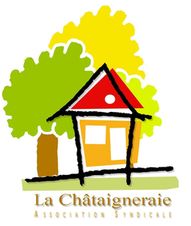 Le nombre de places étant limité veuillez retourner votre bulletin d’inscription, par la poste ou par mail, avant le 26 septembre. Il sera pris en compte par ordre d’arrivée.Une fiche d’inscription avec votre emplacement et le règlement vous sera a communiqué après la clôture des inscriptions.Pour les demandes groupées, merci d’envoyer vos inscriptions ensemble.                                                         BORDEREAU D’INSCRIPTION Nom et Prénom : ……………………………………………………………………………………………………………………………………………………….Adresse : ……………………………………………………………………………………………………………………………………………………………………N° de Tél : …………………………………………Adresse mail : ……………………………………………………………………………………………….Titulaire de la pièce d’identité N° : …………………………………………………………………………………………………………………………….Délivrée le ……………………………………………… Par : ……………………………………………………………………………………………………….Déclare sur l’honneur : - De ne pas être commerçant- De ne vendre que des objets personnels et usagés - De ne pas avoir participé à plus de 2 brocantes ou vide-greniers dans l’année. Fait à ……………………………………………………………………Le …………………………										       Signature NB : Nous appliquerons les mesures sanitaires en vigueur à la date du vide-grenier   Association Syndicale de la châtaigneraie                                                Réponse à envoyer à : environnement@chataigneraie.info                                         ou par courrier : 65 allée Jules Verne 78170 La Celle St Cloud